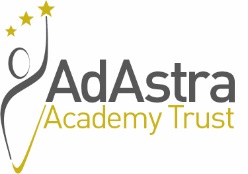 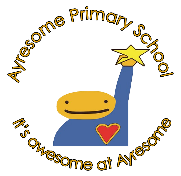 AYRESOME PRIMARY SCHOOL, Worcester Street, Middlesbrough, TS1 4NTCLASSROOM TEACHER – Fixed-term to 31st August 2023. Post to commence 1st January 2023Ayresome Primary School is part of Ad Astra Academy Trust and is embarking on an exciting chapter in the development of the school. The school is looking to recruit an enthusiastic and skilled classroom teacher, to commence on 1st January 2023 or as soon as possible  thereafter. The post is funded through the National Tutoring Programme and  successful applicant will  work across our wider staff teams, delivering small group or one to one teaching. The successful applicant will benefit from the professional opportunities available working for Ad Astra Academy Trust. This post is fixed-term and will cease on 31st August 2023.Applicants will be expected to demonstrate that they can deliver outstanding lessons and are ready to take on a teaching position with flexibility, creativity and inspiration within this forward-thinking school; helping us to provide the very best for every child and family in the community. Applicants are asked to demonstrate their skills and experience that they will bring to the post and how they will meet the requirements of the Person Specification. This post may suit a candidate who is looking to widen their experience within a different school setting. Applications are also warmly welcomed from candidates who would wish to work on a part-time basis.The successful candidate will:Work in a school and Trust with a highly supportive, warm, friendly and respectful ethos, and the drive and ambition to ensure that all members of staff, and children, achieve their full potential.Have the privilege of engaging with hard-working and motivated children.Have opportunity to further develop their skills through a variety of professional development opportunities within an inclusive and supportive environment. For an informal discussion about the position please contact Charlotte Haylock, Headteacher on 01642 244961Ayresome Primary School is committed to safeguarding and promoting the welfare of children and young people and expects all staff and volunteers to share this commitment. As such the successful candidate will be required to undergo an enhanced DBS check.This post is exempt under the Rehabilitation of Offenders Act 1974 (Exceptions) Order 1975 (2013 and 2020).Requesting an application formApplication forms and further details are available via the Ad Astra website site:http://www.adastraacademytrust.com/careers/   Completed application forms to be emailed to recruitment@adastraacademytrust.comCandidates must only apply using the application form provided; CV’s will not be accepted.Closing Date – Monday 28th November at 9amInterviews will be held in the week commencing Monday 28th November.
